Муниципальное образовательное учреждение дополнительного образования «Центр развития творчества «Созвездие»ДОПОЛНИТЕЛЬНАЯ ОБЩЕОБРАЗОВАТЕЛЬНАЯ ОБЩЕРАЗВИВАЮЩАЯ ПРОГРАММАтехнической направленности«Юный архитектор» (стартовый уровень)Возраст учащихся: 5-6 летСрок реализации: 72 часаг. Надым, 2023Содержание Раздел 1. Комплекс основных характеристик образованияПояснительная запискаНаправленность программы «Юный архитектор» - техническая. Программа направлена на создание творческой среды, направленной на овладение навыками технического конструирования, развития интеллектуальных, коммуникативных и творческих способностей через процесс конструирования и проектирования.Дополнительная общеобразовательная общеразвивающая программа «Юный архитектор» разработана в соответствии с:Федеральным законом РФ от 29.12.2012 №273-ФЗ «Об образовании в Российской Федерации» (с изменениями на 29 декабря 2022 года);Порядком организации и осуществления образовательной деятельности по дополнительным общеобразовательным программам, утвержденным приказом Министерства просвещения РФ от 27.07.2022 №629;Концепцией развития дополнительного образования до 2030, утвержденной Распоряжением Правительства РФ от 31.03.2022 №678-р;Санитарными правилами СП 2.4.3648-20 «Санитарно-эпидемиологические требования к организациям воспитания и обучения, отдыха и оздоровления детей и молодежи», утвержденными Постановлением Главного государственного санитарного врача РФ от 28 сентября 2020 г. №28;Санитарными правилами и нормами СанПиН 1.2.3685-21 «Гигиенические нормативы и требования к обеспечению безопасности и (или) безвредности для человека факторов среды обитания», утвержденными Постановлением Главного государственного санитарного врача РФ от 28 января 2021 года №2;Методическими рекомендациями по проектированию дополнительных общеразвивающих программ (включая разноуровневые программы) (Приложение к письму Департамента государственной политики в сфере воспитания детей и молодежи Министерства образования и науки РФ от 18.11. 2015 № 09-3242 Уровень освоения содержания программы: стартовый.Актуальность программы продиктована требованиями Концепции развития дополнительного образования и направлена на раскрытие индивидуальных интеллектуальных способностей ребенка в процессе познавательной деятельности и вовлечения в научно- техническое творчество. В настоящее время возникает необходимость в новых подходах к преподаванию основ технического творчества (конструирование и моделирование) и формирование технических умений детей в условиях модернизации дошкольного образования. Расширение сферы личностного развития детей дошкольного возраста, в том числе в естественнонаучном направлении. Необходимость увеличения масштаба применения игровых технологий в образовательном процессе и развитие технического творчества детей дошкольного возраста посредством использования LEGO-конструктора.Новизна программы заключается в технической направленности образовательного процесса, который базируется на новых информационных технологиях, что способствует развитию информационной культуры и взаимодействию с миром технического творчества. Техническое творчество является одним из важных способов формирования у детей дошкольного возраста целостного представления о мире техники, устройстве конструкций и механизмов, а также стимулирует творческие и изобретательские способности. В процессе занятий LEGO-конструированием у детей развиваются психические процессы и мелкая моторика, а также они получают знания о счете, пропорции, симметрии, прочности и устойчивости конструкции. LEGO-конструирование привносит в деятельность детей разнообразие и новизну; помогает дошкольникам воплощать в жизнь свои задумки, строить и фантазировать, увлеченно работать и видеть конечный результат.Отличительные особенности программы. Главной отличительной особенностью данной Программы является использование LEGO-конструкторов, постоянная необходимость обновления и дополнения материалов в связи с тем, что научно-технический прогресс стремительно идет вперед, появляются новые технологии и материалы, с помощью которых можно создавать оригинальные конструкции. Программа построена на основе принципа развивающего обучения. Все образовательные блоки предусматривают не только усвоение теоретических знаний, но и формирование деятельностно - практического опыта.Педагогическая целесообразность Программы заключается в том, что она является целостной и непрерывной в течение всего образовательного процесса. Позволяет детям шаг за шагом раскрывать в себе творческие возможности и само реализовываться в современном мире, а опыт, приобретаемый в процессе технического творчества, формирует навыки познавательно- исследовательской деятельности, формирования предпосылок к учебной деятельности, умения добиваться поставленного результата. LEGO-конструирование является универсальной практической поддержкой всестороннего развития дошкольников, обеспечивающей интеграцию всех образовательных областей детского развития.Адресат программы - дети в возрасте 5-6 лет. В объединение принимаются все желающие интересующиеся техническим конструированием, без ограничений в рамках заявленного возраста.   Объем программы - 72 учебных часа, в том числе предусмотрено 20 часов теоретических занятий и 52 часа практических занятий. Срок освоения программы - 16 недель. Форма обучения – очная.Периодичность: занятия проводятся 2.Продолжительность одного занятия устанавливается в зависимости от возрастных и психофизиологических особенностей, допустимой нагрузки учащихся с учетом действующего СанПиН. Продолжительность одного академического часа составляет 25 мин. Перерыв - 10 минут.  Наполняемость группы: 11 учащихся.  Цель и задачи программыЦель программы: создание среды, направленной на овладение навыками технического конструирования, развития интеллектуальных и коммуникативных способностей через процесс конструирования и проектирования. Задачи: Образовательные:создавать условия для комфортного самочувствия обучающегося, свободного экспериментирования с деталями конструктора, создания оригинальных конструкций и моделей;стимулировать речевое планирование и речевое комментирование процесса и результата собственной деятельности;формировать представление о свойствах конструктивного материала и правилах его использования при сооружении построек (конструкций);формировать умения акцентирования, схематизации, типизации.Метапредметные:развивать пространственное мышление, способности к практическому и умственному экспериментированию, обобщению, установлению причинно-следственных связей в процессе технического конструирования из разных материалов;развивать умения создавать образы, композиции обобщёнными способами и развёртывать самостоятельную поисковую деятельность при решении задач;способствовать развитию навыков практического конструирования (соединения деталей и расположение их в пространстве), графического изображения предметов и построек (конструкций) в виде схематических рисунков и простейших «чертежей»;развивать социально-коммуникативные навыки (обсуждение и сравнение индивидуально созданных моделей, совместное их усовершенствование и преобразование для последующей игры).Личностные:воспитание ценностное отношение к собственному труду, труду других людей и его результатам;воспитывать потребность в сотрудничестве, взаимодействии со сверстниками;воспитывать аккуратность и дисциплинированность; Воспитательная деятельность. Работа с родителямиВоспитание является одной из важнейших составляющих образовательного процесса наряду с обучением.Воспитательная деятельность объединения строится на основе направлений воспитательной деятельности и плана воспитательной работы на учебный год.Работа с родителями предусматривает:индивидуальные беседы и консультации;анкетирование, социологический опрос родителей;совместные воспитательные мероприятия.Взаимодействие педагога, детей и их родителей строится по трем направлениям: познавательной, практико-ориентированной и досуговой деятельности.Учащиеся объединения активно привлекаются к участию в традиционных мероприятиях Центра: месячниках профилактики, конкурсах антикоррупционной направленности, новогодних конкурсах, мероприятиях, посвященных праздничным датам – День мам, Новый год, Рождество, 23 февраля, 8 марта и пр., также учащиеся объединения являются активными участниками различных социальных акаций, проводимых муниципалитетом. В целях воспитания здорового образа жизни, внимательного отношения к своему здоровью в учебном объединении проводятся: профилактические беседы: «Правила пожарной безопасности и поведение при пожаре»; инструктажи по соблюдению правил техники безопасности, посвященные проблеме безопасности дорожного движения. Содержание программы Учебный планСодержание учебно-тематического планаРаздел №1. ВводныйТема 1.1. Вводное занятие.Теория: Инструктаж по ТБ.  Изучение деталей LEGO – конструктора. Совершенствовать умения работать с конструктором, учитывая в процессе конструирования его свойства и выразительные возможности. Практика: Закрепить навыки манипуляции с конструктором.Формы и методы обучения: беседа.Форма подведения итогов: опрос, практикумРаздел №2. ОсновнойТема 2.1. Осенняя мозаика.Теория: Знакомство с признаками осеннего периода. Знакомство с разнообразием цветов осени. Передача характерных особенностей мозаики при конструировании. Развивать способность видеть последовательность операций, необходимых для изготовления поделки, конструкции. Закреплять навыки строить по образцу.   Учить работать в коллективе.Практика: конструирование «Орнамента осенней мозаики»Формы и методы обучения: беседа, демонстрация, показ, объяснение. Форма подведения итогов: наблюдение, практикумТема 2.2. Путешествие в осенний лес.Теория: Знакомство с видами деревьев, их сходстве и отличии. Передача характерных особенностей деревьев при конструировании. Развивать способность видеть последовательность операций, необходимых для изготовления поделки, конструкции. Закреплять навыки строить по схемам.   Учить работать в коллективе.Практика: конструирование «Разные виды деревьев»Формы и методы обучения: беседа, демонстрация, показ, объяснение. Форма подведения итогов: наблюдение, практикумТема 2.3. Встреча зимы.Теория: Знакомство с признаками зимнего периода. Передача характерных особенностей при конструировании. Развивать способность видеть последовательность операций, необходимых для изготовления поделки, конструкции. Закреплять навыки строить по схемам. Формировать чувство формы и пластики при создании конструкций. Формировать умение подбирать цвет для полноты передачи образа. Учить работать в коллективе.Практика: конструирование «Терем Деда Мороза»Формы и методы обучения: беседа, демонстрация, показ, объяснение. Форма подведения итогов: наблюдение, практикумТема 2.4. «Рождественские сказки».Теория: Знакомство с рождественскими сказками. Закрепить навыки работы по полным схемам для выполнения объёмной конструкции.Практика: конструирование рождественской игрушки «Щелкунчик»Формы и методы обучения: беседа, демонстрация, показ, объяснение. Форма подведения итогов: наблюдение, практикумТема 2.5. «Волшебство палитры».Теория: Знакомство с разнообразием цветов. Подбор и сочетание цветов в поделке. Закрепить навыки работы по полным схемам для выполнения объёмной конструкции.Практика: творческая лаборатория «Разноцветная страна».Формы и методы обучения: беседа, демонстрация, показ, объяснение. Форма подведения итогов: наблюдение, практикумТема 2.6. «Чудо сказки».Теория: Знакомство со сказками. Совершенствовать конструкторские умения детей, через приобщение к художественной литературе. Развивать творческую инициативу, самостоятельность, умения работать в коллективе.Практика: конструирование флота царя Салтана.Формы и методы обучения: беседа, демонстрация, показ, объяснение. Форма подведения итогов: наблюдение, практикумТема 2.7. «Чудеса техники».Теория: Знакомство с образцами научной техники. Формировать умение конструировать по анимированной схеме и программировать действия робота.Практикум: конструирование арктического вездеходаФормы и методы обучения: беседа, демонстрация, показ, объяснение. Форма подведения итогов: наблюдение, практикумТема 2.8. «Наша Армия».Теория: Знакомство с военными объектами. Формировать умение преобразовывать конструкцию, внося в неё дополнительные детали, которых в графической модели не было, таким образом, чтобы они не нарушали её целостность, функциональное назначение; развивать навык анализа объекта и передачи его формы средствами конструктора, умение работать в коллективе.Практика: конструирование военного аэродромаФормы и методы обучения: беседа, демонстрация, показ, объяснение. Форма подведения итогов: наблюдение, практикумТема 2.9. «Весна идет..».Теория: Знакомство с признаками весны. Научить самостоятельно, возводить модель по чертежам без опоры на конструктивный образец. Обучать созданию на плате сюжетной композиции. Развивать фантазию и воображение детей.Практика: конструирование сюжета прощание со СнеговикомФормы и методы обучения: беседа, демонстрация, показ, объяснение. Форма подведения итогов: наблюдение, практикумТема 2.10. «Весеннее настроение».Теория: Познакомить с новой проекцией конструкции - вид спереди; развивать фантазию и воображение детей, развивать умение передавать форму объекта средствами конструктора; добиваться рассуждений вслух при решении конструктивной задачи детьми, планирования своих действий, поощрять подобные проявления.Практика: конструирование открытки для мамыФормы и методы обучения: беседа, демонстрация, показ, объяснение. Форма подведения итогов: наблюдение, практикумРаздел №3 Заключительный.Тема № 3.1. Итоговое занятие. Форма подведения итогов: презентация достижений. Выставка. Обсуждение и подведение итогов работ. Планируемые результатыОбразовательные:умеют свободно экспериментировать с деталями конструктора, создаватьоригинальные конструкции и модели;умеют планировать и комментировать процесс и результат собственной деятельности;имеют представление о свойствах конструктивного материала и правилах его использования при сооружении конструкций;умеют систематизировать объекты по выбранному принципу, знают типовую основу             построения модели.Метапредметные: сформировано пространственное мышление, проявляют способности к практическому и умственному экспериментированию, могут обобщать и устанавливать, причинно-следственные связи в процессе технического конструирования;умеют создавать образы, композиции обобщёнными способами ив самостоятельной поисковой деятельности при решении задач;владеют навыками практического конструирования, графического изображения предметов и построек в виде схематических рисунков и простейших «чертежей»;владеют социально-коммуникативными навыками (обсуждение и сравнение созданных моделей, совместное их усовершенствование и преобразование для последующей игры).Личностные:уважительно относятся к собственному труду, труду других людей;умеют взаимодействовать и сотрудничать со сверстниками;проявляют аккуратность и дисциплинированность при работе;Раздел 2. Комплекс организационно – педагогических условий2.1. Условия реализации программыДанная программа может быть реализована при взаимодействии следующих составляющих ее обеспечения:Учебное помещение соответствует требованиям санитарных норм и правил, установленных Санитарными правилам (Постановление Главного государственного санитарного врача РФ от 28.09.2020 N 28 «Об утверждении санитарных правил СП 2.4.3648-20 "Санитарно- эпидемиологические требования к организациям воспитания и обучения, отдыха и оздоровления детей и молодежи»).  Материально- техническое обеспечение программыКадровое обеспечение: педагог дополнительного образования с профильной курсовой подготовкой конструированию. Методическое и дидактическое обеспечение:методические разработки, планы-конспекты занятий, методические указания и рекомендации к практическим занятиям; учебная, методическая, дополнительная литература для педагога, сборник по легоконструированию;развивающие и диагностические процедуры: тестовые задания на решения задач конструирования, ролевые игры.дидактические материалы: графические и динамические схемы сборки модели по конструированию, пошаговые инструкции в электронном виде и в печатном варианте;   видео-фото каталоги: СD-диск, репродукции по конструированию, презентации и учебные фильмы;Интернет-ресурсы информационных сетей по методике проведения занятий и подбору схем изготовления конструкций.2.2. Формы аттестацииМеханизмом оценки результатов, получаемых в ходе реализации программы, является контроль программных умений и навыков.	Уровень сформированности программных умений и навыков и их качество определяются в рамках текущего контроля, промежуточной аттестации и аттестации по завершении реализации программы. Входной контроль – проводится в начале освоения программы. Промежуточная аттестация проводится в середине учебного года. Аттестация по завершению реализации программы – в конце освоения программы. Текущий контроль проводится систематически на занятиях в процессе всего периода обучения по программе.Формы контроля:наблюдение; опрос, беседа, практические задания внутригрупповые соревнования, конкурсы.Методы контроля: опрос;беседа;наблюдение;Критерии оценки результатов освоения программыГлавным результатом реализации программы является создание каждым учащимся своего оригинального продукта, а главным критерием оценки является его способность трудиться, способность упорно добиваться достижения нужного результата. Способами определения результативности программы является итоговое мероприятие «Проект «ЛЕГОЛАНДИЯ» и выставка работ учащихся по его итогам. Оценивание творческой работы осуществляется в форме педагогического наблюдения (Приложение 1). Проект оценивается по таким показателям как:− самостоятельность выполнения; − законченность работы; − соответствие выбранной тематике; − умение проявлять творческую инициативу и самостоятельность, логическое, креативное проектное мышление, память, внимание при конструировании; − использование при работе над проектом основных аспектов конструирования, изученных в ходе обучения. 	Аттестация по завершении реализации программы проводится в форме презентации достижений и выставки по критериям оценки выставочных работ.Оценочные материалы: критерии оценки выставочных работ детей. Приложение 1  .2.3. Методические материалыМетоды обучения: беседа, демонстрация, показ, объяснение. Методы воспитания  убеждение; поощрение; стимулирование, мотивация; Формы организации образовательной деятельности: групповая.Формы организации учебного занятия- беседа, защита проектов, игра, наблюдение, практическое занятие, эксперимент, творческая мастерская, выставка.Педагогические технологии технология развивающего обучения;технология проектного  обучения; технология игровой деятельности; здоровьесберегающие технология.Дидактические материалы– раздаточные материалы, инструкционные, технологические карты, схемы пошагового конструирования, комплекты заданий задания, упражнения, образцы моделей, схемы мозаика. 2.4. Календарный учебный графикна 2023/2024учебный годк дополнительной общеразвивающей программе «Юный архитектор»(стартовый уровень)направленность техническаяПедагог ДО Горбунова Елена АнатольевнаПродолжительность учебного года – с 11 сентября 2023г. по 31 декабря 2023г.Литература Для педагогов: Комарова Л. Г. «Строим из LEGO» (моделирование логических отношений и объектов реального мира средствами конструктора LEGO). - М.; «ЛИНКА - ПРЕСС», 2010.  208 с.Мельникова О.В. Лего-конструирование. 5-10 лет. Программа, занятия. 32 конструкторских модели. Презентации в электронном приложении / О.В. Мельникова. – Волгоград: Учитель, 2012. 173 с.Фешина Е.В. Лего-конструирование в детском саду. – М.: ТЦ Сфера, 2012. 25 с.ПервоРобот LEGO WeDo. Книга для учителя. – 1 электрон. опт. диск. (CD-ROM). LEGO Education WeDo 2.0. Комплект учебных проектов. – 1 электрон. опт. диск. (CD-ROM).Для обучающихся: Литература для родителей и детей Большая детская энциклопедия «500 событий, фактов, явлений».-М., РОСМЭН, 2010. Детская энциклопедия «Открытия и изобретения».-М., РОСМЭН, 2011.Истомина Т.Л. Обучение информатике в среде Лого. Комплект из двух рабочих тетрадей.Энциклопедический словарь юного техника. -М., Педагогика, 2008 г.Интернет-источники:https://education.lego.com/ru-ru Официальный сайт LEGO Education в России  Глоссарий (словарь терминов и понятий)Схема – графический документ, на котором в виде условных обозначений или изображений показаны составные части конструкции. Модель – это искусственный предмет (явление), копирующий реальный предмет (явление). Деталь – часть технической конструкции Блок– конструктивный элементКубик– деталь LEGO, которую используют для строительства Пластина– деталь LEGO, ее высота составляет только одну треть высоты кубика, ее можно использовать для более тонкой проработки (например, внутренних креплений) или для реалистичного масштабирования объекта. Наклонный кубик – деталь LEGO, одна или несколько его сторон расположены под углом к основанию. Арка – деталь LEGO, которая часто используется в архитектурных конструкциях, но она способна придать образ и форму модели любого типа. Ось – стержень, не передающий крутящего момента, на котором держатся вращающиеся детали. Колесо – свободно вращающийся или закреплённый на оси диск Трубка – помогает элементам соединяться вместе. Она захватывает шип, что позволяет соединять детали LEGO друг с другом.Шип – часть почти любой детали LEGO. Он используется для измерения длины и ширины детали. Шипы помогают определить вид детали LEGO и обеспечивают функционирование системы.Приложение 1  Критерии оценки выставочной творческой работы (модели)Вопросы для проверки теоретических знанийЗадание 1. К какому типу деталей относится деталь на картинке?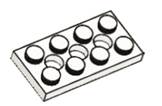  1) КОЛЁСА2) ШТИФТЫ3) ПЛАСТИНЫ4) РАМЫ5) БАЛКИ Задание 2. Как называется деталь на картинке?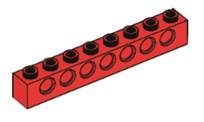  1) БАЛКА 1х82) ПЛАСТИНА 1х83) РАМА 1х84) БАЛКА С ШИПАМИ5) БАЛКА С ШИПАМИ 1х8Задание 3. В какой из отделов следует положить деталь на картинке?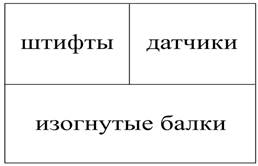 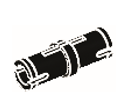  1) ДАТЧИКИ2) ШТИФТЫ3) ИЗОГНУТЫЕ БАЛКИ4) НИКУДА Задание 4. К какому типу деталей относится деталь на картинке?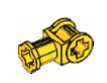  1) ФИКСАТОРЫ2) ШТИФТЫ3) ПЛАСТИНЫ4) РАМЫ5) БАЛКИЗадание 5. Как называется деталь на картинке?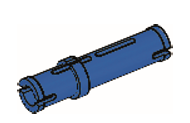  1) БАЛКА2) ШТИФТ 3х МОДУЛЬНЫЙ3) ШТИФТ4) ВТУЛКА5) ШЕСТЕРЁНКАЗадание 6. В какой из отделов следует положить деталь на картинке?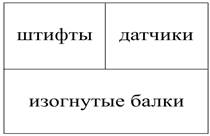 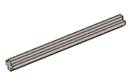  1) ДАТЧИКИ2) ШТИФТЫ3) ИЗОГНУТЫЕ БАЛКИ4) НИКУДА Задание 7. К какому типу деталей относится деталь на картинке?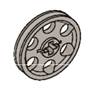  1) ШИНЫ2) ШТИФТЫ3) ПЛАСТИНЫ4) КОЛЁСА5) ДИСКИЗадание 8. Как называется деталь на картинке?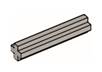 1) ОСЬ2) ШТИФТ 3х МОДУЛЬНЫЙ3) ОСЬ 3х МОДУЛЬНАЯ4) ВТУЛКА5) ШЕСТЕРЁНКАЗадание 9. В какой из отделов следует положить деталь на картинке?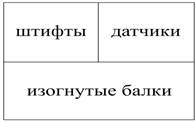 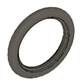  1) ДАТЧИКИ2) ШТИФТЫ3) ИЗОГНУТЫЕ БАЛКИ4) НИКУДАЗадание 10. К какому типу деталей относится деталь на картинке?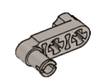  1) ШИНЫ2) ШТИФТЫ3) ПЛАСТИНЫ4) КОЛЁСА5) ДИСКИЗадание 11. Как называется деталь на картинке?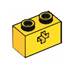  1) КИРПИЧИК2) ШТИФТ3) БАЛКА4) ВТУЛКА5) ШЕСТЕРЁНКАЗадание 12. В какой из отделов следует положить деталь на картинке?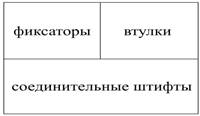 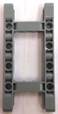  1) ФИКСАТОРЫ2) СОЕДИНИТЕЛЬНЫЕ ШТИФТЫ3) ВТУЛКИ4) НИКУДАЗадание 13. К какому типу деталей относится деталь на картинке?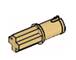 1) ШИНЫ2) ШТИФТЫ3) ПЛАСТИНЫ4) КОЛЁСА5) ДИСКИЗадание 14. Как называется деталь на картинке?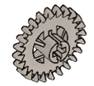  1) КИРПИЧИК2) ШЕСТЕРЁНКА КОРОННАЯ3) БАЛКА4) ВТУЛКА5) ШЕСТЕРЁНКАЗадание 15. В какой из отделов следует положить деталь на картинке?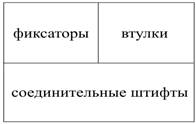 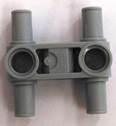  1) ФИКСАТОРЫ2) ВТУЛКИ3) НИКУДА4) СОЕДИНИТЕЛЬНЫЕ ШТИФТЫ Задание 16. К какому типу деталей относится деталь на картинке?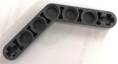  1) ШИНЫ2) ШТИФТЫ3) ИЗОГНУТЫЕ БАЛКИ4) БАЛКИ5) ДИСКИ Задание 17. Как называется деталь на картинке?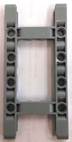  1) РАМА2) ШЕСТЕРЁНКА3) БАЛКА4) ВТУЛКАЗадание 18. В какой из отделов следует положить деталь на картинке?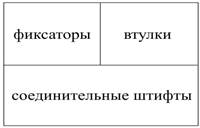 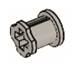 1) ФИКСАТОРЫ2) ВТУЛКИ3) НИКУДА4) СОЕДИНИТЕЛЬНЫЕ ШТИФТЫ Ответы:1) 3;	2) 5;	3) 2;	4) 1;	5) 2;	6) 4;	7) 5;	8) 3;	9) 4;	10) 2;	11) 1;	12) 4;	13) 2;14) 2;	15) 4;	16) 3;	17) 1;	18) 2высокий уровень – 14-18 правильных ответовсредний уровень – 8-13 правильных ответовнизкий – менее 8 ответовУТВЕРЖДЕНО:Директор МОУ ДО «ЦРТ «Созвездие»____________________ И.А. СеменчукПриказ от 31.05.2023 г. № 42РАССМОТРЕНО:на заседании Педагогического советаПредседатель ПС  ______И.А. СеменчукПротокол от 31.05.2023 г. № 6 Разработчик программы:Горбунова Елена Анатольевна, педагог дополнительного образованияРаздел 1. Комплекс основных характеристик образованияРаздел 1. Комплекс основных характеристик образованияПояснительная записка…………………………………………………….Цель и задачи программы……………………………………………………Содержание программы- учебный план……………………………………………………..- содержание учебно-тематического плана……………………………………………………..- планируемые результаты……………………………………………………..Раздел 2. Комплекс организационно – педагогических условийРаздел 2. Комплекс организационно – педагогических условий2.1. Условия реализации программы…………………………………………………….2.2. Формы аттестации…………………………………………………….2.3. Методические материалы…………………………………………………….2.4. Календарный учебный график …………………………………………………….Литература…………………………………………………….Глоссарий…………………………………………………….№Разделы программыКоличество часовКоличество часовКоличество часовФормы аттестации /контроля№Разделы программыВсего часовТеорияПрактикаФормы аттестации /контроля1.Вводный2 111.1Вводное занятие. Инструктаж по ТБ. Творческое конструирование211Беседа, опрос, практикум2.Основной681949Наблюдение практикум2.1.Осенняя мозаика. 725Наблюдение практикум2.2.Путешествие в осенний лес.725Наблюдение практикум2.3.«Встреча Зимы». Терем  Деда Мороза725Наблюдение практикум2.4.«Рождественские сказки». Рождественская игрушка «Щелкунчик»725Наблюдение практикум2.5.«Волшебство палитры». Творческая лаборатория «Разноцветная страна»725Наблюдение практикум2.6.«Чудо - сказки». Флот царя Салтана725Наблюдение практикум2.7.«Чудеса техники». «Арктический научный вездеход»725Наблюдение практикум2.8.«Наша Армия». Военный аэродром 725Наблюдение практикум2.9.«Весна идет» Прощание со Снеговиком725Наблюдение практикум2.10.«Весеннее настроение». Открытка для мамы514Наблюдение практикум3.Заключительный 2-23.1.Итоговое занятие 2-2Презентация достижений, выставкаИтого 722052№НазваниеКол-во единицТехнические средстваТехнические средстваТехнические средства1Конструкторы Лего Education.102Столы для обучающихся103Стол для педагога14Стулья для обучающихся105Стеллаж для хранения конструктора16Компьютерный стол17Интерактивная доска SMART18Стул для педагога19Выставочная экспозиция для демонстрации образцов изделий110Декорации и фигурки для обыгрывания сюжета11Ноутбук1№Группа Сентябрь Октябрь Ноябрь Декабрь Итого 11а Кол-во занятий/кол-во часов Кол-во занятий/кол-во часов Кол-во занятий/кол-во часов Кол-во занятий/кол-во часов Кол-во занятий/кол-во часов 6/13,59\20,258/189/20,2532\72№ п/пКритерииБаллы от 0 до 51.Техническая сложность 2.Точность передачи образа3.Техническая эстетика, дизайн4.Креативность 5.Оригинальность 6.Яркость исполнения7.Самостоятельность8.Качество сборки9.Завершенность Максимальное количество балловМаксимальное количество баллов45Итоговая отметка40-45 баллов - «5»34-39 ,баллов - «4»28-33, баллов - «3»Итоговая отметка40-45 баллов - «5»34-39 ,баллов - «4»28-33, баллов - «3»